§3851.  Liability for loss where safe providedExcept as provided in subsection 2, no keeper of any inn, hotel or boardinghouse is liable for the loss of or injury to any articles or property of the kind specified in subsection 1 if the following conditions are met.  [PL 1987, c. 737, Pt. A, §2 (NEW); PL 1987, c. 737, Pt. C, §106 (NEW); PL 1989, c. 6 (AMD); PL 1989, c. 9, §2 (AMD); PL 1989, c. 104, Pt. C, §§8, 10 (AMD).]1.  Conditions.  The keeper of the inn, hotel or boardinghouse must:A.  Have constantly in his inn, hotel or boardinghouse a metal safe or suitable vault in good condition and fit for the custody of:(1)  Money;(2)  Bank notes;(3)  Jewelry;(4)  Articles of gold or silver manufacture;(5)  Precious stones;(6)  Personal ornaments;(7)  Travel tickets;(8)  Negotiable or valuable papers; and(9)  Bullion;  [PL 1987, c. 737, Pt. A, §2 (NEW); PL 1987, c. 737, Pt. C, §106 (NEW); PL 1989, c. 6 (AMD); PL 1989, c. 9, §2 (AMD); PL 1989, c. 104, Pt. C, §§8, 10 (AMD).]B.  Keep suitable locks or bolts on the doors of, and suitable fastenings on the transoms and windows of, the sleeping rooms used by guests; and  [PL 1987, c. 737, Pt. A, §2 (NEW); PL 1987, c. 737, Pt. C, §106 (NEW); PL 1989, c. 6 (AMD); PL 1989, c. 9, §2 (AMD); PL 1989, c. 104, Pt. C, §§8, 10 (AMD).]C.  Keep a copy of this section printed in distinct type constantly and conspicuously posted in a conspicuous place at or near the guest registration desk and in each guest room.  [PL 1995, c. 88, §4 (AMD).][PL 1995, c. 88, §4 (AMD).]2.  Exceptions.  The immunity from liability under subsection 1 does not apply in the following situations.A.  The keeper of the inn, hotel or boardinghouse may be held liable when the guest has offered to deliver articles or property of the kind specified in subsection 1 to the keeper of the inn, hotel or boardinghouse for custody in the safe or vault and the keeper has omitted or refused to take the property and deposit it in the safe or vault for custody and to give the guest a receipt for the goods.(1)  The keeper of any inn, hotel or boardinghouse is not required to receive from any one guest for deposit in the safe or vault any property of the kind specified in subsection 1 which exceeds a total value of $300.  The keeper is not liable for any excess of such property, whether received or not.  [PL 1987, c. 737, Pt. A, §2 (NEW); PL 1987, c. 737, Pt. C, §106 (NEW); PL 1989, c. 6 (AMD); PL 1989, c. 9, §2 (AMD); PL 1989, c. 104, Pt. C, §§8, 10 (AMD).]B.  Every keeper of an inn, hotel or boardinghouse is liable for any guest's loss of the articles or property listed in subsection 1 after those articles have been accepted for deposit, if the loss is caused by the theft or negligence of the keeper or any of the keeper's employees.  [PL 1989, c. 104, Pt. A, §35 (AMD); PL 1989, c. 104, Pt. C, §§8, 10 (AMD).][PL 1989, c. 104, Pt. A, §35 (AMD); PL 1989, c. 104, Pt. C, §§8, 10 (AMD).]SECTION HISTORYPL 1987, c. 737, §§A2,C106 (NEW). PL 1989, c. 6 (AMD). PL 1989, c. 9, §2 (AMD). PL 1989, c. 104, §§A35,C8,C10 (AMD). PL 1995, c. 88, §4 (AMD). The State of Maine claims a copyright in its codified statutes. If you intend to republish this material, we require that you include the following disclaimer in your publication:All copyrights and other rights to statutory text are reserved by the State of Maine. The text included in this publication reflects changes made through the First Regular and First Special Session of the 131st Maine Legislature and is current through November 1. 2023
                    . The text is subject to change without notice. It is a version that has not been officially certified by the Secretary of State. Refer to the Maine Revised Statutes Annotated and supplements for certified text.
                The Office of the Revisor of Statutes also requests that you send us one copy of any statutory publication you may produce. Our goal is not to restrict publishing activity, but to keep track of who is publishing what, to identify any needless duplication and to preserve the State's copyright rights.PLEASE NOTE: The Revisor's Office cannot perform research for or provide legal advice or interpretation of Maine law to the public. If you need legal assistance, please contact a qualified attorney.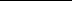 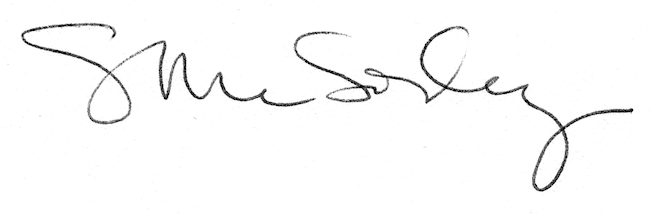 